BAURECHT UND GEWERBERECHT 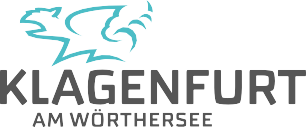 An denMagistrat der Landeshauptstadt Klagenfurt am WörtherseeAbt. Baurecht und Gewerberecht Amtsgebäude Domplatz, Paulitschgasse 13 9010 Klagenfurt am WörtherseeBAUBEWILLIGUNGSANSUCHENBitte vor dem Ausfüllen das Merkblatt lesen!FamiliennameVorname WohnadressePLZ, OrtTel.-Nr.	E-MailStraße, Hausnummer Grundstücksnummer/Baufläche mitKatastralgemeinde Die/der Baugrundstückseigentümer:in (Miteigentümer:innen), die/der Eigentümer:in des Superädifikates:Familienname, Vorname Wohnadresse, PLZ, Ort Angaben über Art und Umfang des Bauvorhabens (Neu-, Zu, Umbau, Abbruch udgl.)	 Die/der Planverfasser:in	Familienname, VornameDatum	Unterschrift BauwerberHerr/Frau Anschriftwird bevollmächtigt, mich in dieser Bausache vor der Baubehörde zu vertreten.Datum	Unterschrift Name und Anschrift des/der Bauleiters:in: (sofern dieser/diese bestimmt ist)	Familienname, Vorname Wohnadresse, PLZ, Ort